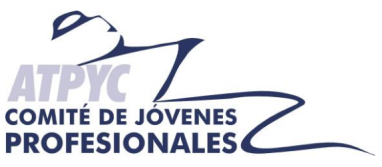 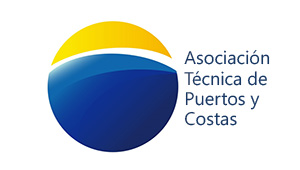 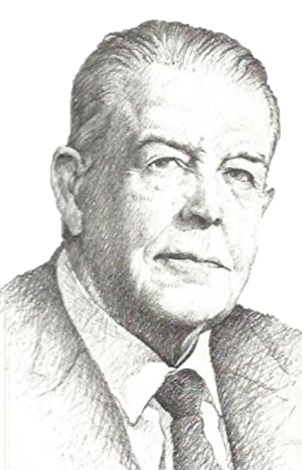 Sinopsis[Autor] presenta con este documento su trabajo llamado “[Título del Trabajo]” como candidato al Premio Modesto Vigueras 2018. El escrito versará sobre [resumen del Trabajo (no más de seis (6) líneas)].Exención de ResponsabilidadEste trabajo ha sido preparado para el uso exclusive por parte de la Asociación Técnica Española de Puertos y Costas (ATPYC), y está sujeto a las condiciones de presentación de estos trabajos recogidas en al documento de Bases del Premio Modesto Vigueras 2018. Para más información, consultar el apartado “Publicación de los Trabajos” del documento Bases del Premio Modesto Vigueras 2018.Índice de ContenidosResumen Ejecutivo	iv1	Sección 1 nivel 1	51.1	Sección nivel 2	51.1.1	Sección nivel 3	52	Sección (…) nivel 1	72.1	Sección nivel 2	72.1.1	Sección nivel 3	73	Referencias	8Índice de TablasTabla 1: [Título de la tabla]	6Tabla 2: [Título de la tabla]	7Índice de FigurasFigura 1: [Título de la imagen]	6Figure 2: [Título de la imagen]	7Resumen Ejecutivo[Este es el formato del texto para este nivel. La misión de un resumen ejecutivo es la de hacer un breve análisis de los aspectos más importantes del trabajo. En pocas palabras, deben describirse los factores de éxito del proyecto, los resultados y las conclusiones generales, entre otras cosas.Con este resumen, lo que se busca es que capte por sí mismo la atención del lector y motivarlo a aprender más acerca del proyecto. El Resumen Ejecutivo no deberá ocupar más de dos (2) caras, y en ningún caso estas páginas contarán como parte de las veinte (20) propias del contenido del trabajo a desarrollar.Sección 1 nivel 1[Este es el formato del texto para este nivel.]Sección nivel 2[Este es el formato del texto para este nivel.]Sección nivel 3[Este es el formato del texto para este nivel.]Sección nivel 4[Este es el formato del texto para este nivel.]Sección nivel 5[Este es el formato del texto para este nivel.]Lista Tipo DibujoLista nivel 1[Este es el contenido de este nivel de lista.]Lista nivel 2[Este es el contenido de este nivel de lista.]Lista nivel 3[Este es el contenido de este nivel de lista.]Lista Tipo NúmeroList number 1[Este es el contenido de este nivel de lista.]Lista nivel 2[Este es el contenido de este nivel de lista.]Lista nivel 3[Este es el contenido de este nivel de lista.]Tabla 1: [Título de la tabla]Figura 1: [Título de la imagen]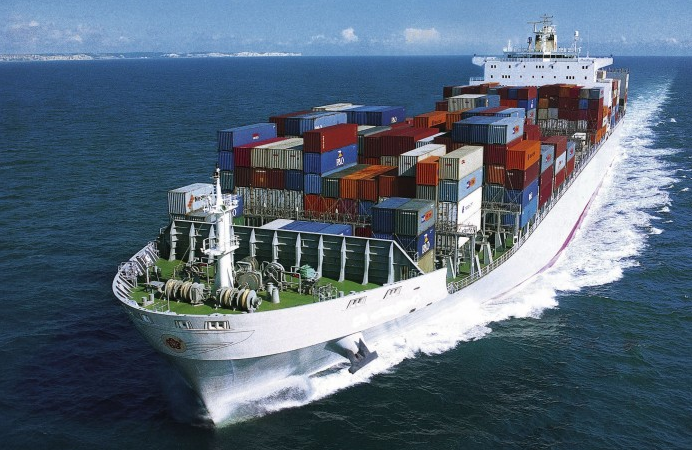 Sección (…) nivel 1[Este es el formato del texto para este nivel.]Sección nivel 2[Este es el formato del texto para este nivel.]Sección nivel 3[Este es el formato del texto para este nivel.]Sección nivel 4[Este es el formato del texto para este nivel.]Sección nivel 5[Este es el formato del texto para este nivel.]Tabla 2: [Título de la tabla]Figure 2: [Título de la imagen]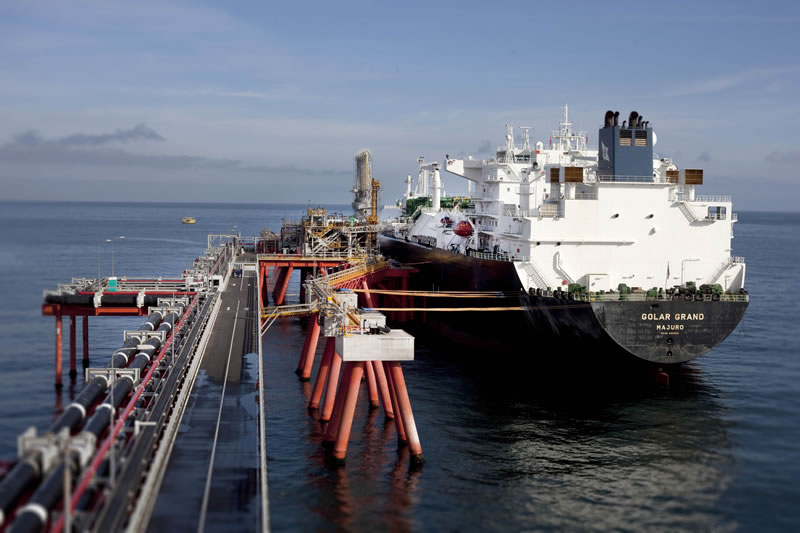 ReferenciasLas referencias se presentarán ordenadas alfabéticamente por apellido, según el estilo Harvard (https://rua.ua.es/dspace/bitstream/10045/45402/8/Estilo-Harvard.pdf).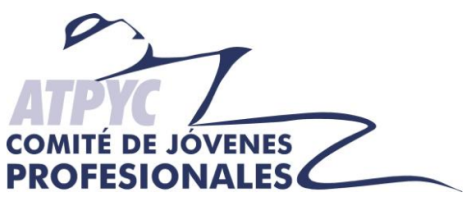 [Título del Trabajo][Título del Trabajo][Título del Trabajo][Título del Trabajo]RevDescripciónAutorFecha0Envío para ValoraciónTítuloTítulo